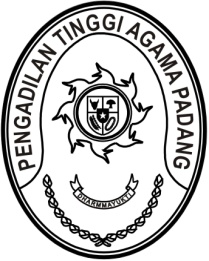 SURAT PERINTAH MULAI KERJA (SPMK)Nomor: __________Paket Pekerjaan: Pengadaan Jasa Konsultansi Perencanaan Renovasi Ruang Kerja Hakim Pengadilan Tinggi Agama PadangYang bertanda tangan di bawah ini:Nama	: Ismail, S.H.I., M.A.Jabatan	: Kepala Bagian Umum dan KeuanganAlamat	: Jalan By Pass KM 24, Kelurahan Batipuh Panjang, Kecamatan Koto Tangah Kota Padangselanjutnya disebut sebagai Pejabat Penandatangan Kontrak ;berdasarkan SPK Pengadaan Jasa Konsultansi Perencanaan Renovasi Ruang Kerja Hakim Pengadilan Tinggi Agama Padang nomor 2546/SEK.02.PTA.W3-A/PL1.1.5/IX/2023 dan 22 September 2023, bersama ini memerintahkan:Nama	: CV. Muldecon Graha AdhiyaksaAlamat	: Komplek Kebun Indah Blok C No. 8 Kel. Sungai Sapih Kec. Kuranji, Padangyang dalam hal ini diwakili oleh: Ir. Afmi Yarsi, IAIselanjutnya disebut sebagai Penyedia;untuk segera memulai pelaksanaan pekerjaan dengan memperhatikan ketentuan-ketentuan sebagai berikut:Paket pengadaan: Pengadaan Jasa Konsultansi Perencanaan Renovasi Ruang Kerja Hakim Pengadilan Tinggi Agama Padang;Tanggal mulai kerja: 22 September 2023; Syarat-syarat pekerjaan: sesuai dengan persyaratan dan ketentuan SPK;Waktu penyelesaian: selama 5 (lima) hari kalender dan pekerjaan harus sudah selesai pada tanggal 26 September 2023Denda: Terhadap setiap hari keterlambatan pelaksanaan/penyelesaian pekerjaan Penyedia akan dikenakan Denda Keterlambatan sebesar 1/1000 (satu pemil) dari dari nilai SPK atau dari nilai bagian SPK (tidak termasuk PPN) sesuai ketentuan dalam SPK.Padang, 22 September 2023Untuk dan atas nama Pengadilan Tinggi Agama PadangPejabat Penandatangan Kontrak Ismail, S.H.I., M.A.Kepala Bagian Umum dan KeuanganNIP. 197908202003121004Menerima dan menyetujui:Untuk dan atas nama CV. Muldecon Graha AdhiyaksaIr. Afmi Yarsi, IAIDirektur